.*Start 32 Counts from 1st ON VOCALI. STEP CROSS DIAGONALLY FORWARD-STEP DIAGONALLY BACKWARDII. BACK WALK STEP BACHATA WAY’SIII. RIGHT FORWARD TURN ½ LEFT WALK R L KICK LEFT FORWARD BACK WALK L RIV.STEP R TO RIGHT SYNCOPATED BACK CROSS R (SAME STEP ON L) (06.00)V. STEP R TO RIGHT ROCKING CHAIR L (06.00)VI. STEP L TO LEFT OUT-OUT IN-IN R L (06.00)VII. STEP DIAGONALLY STEP L FORWARD TURN ½ R STEP L 1/8 RVIII. SYNCOPATED STEP LR SWAY L R*ENDING STOP ON 32 COUNT TURN ¼ R (12.00) STEP L TO SIDENO TAG NO RESTARTEnjoy your dance!Contact: E-mail: yudha_aft@yahoo.co.idPegate Mas Bachata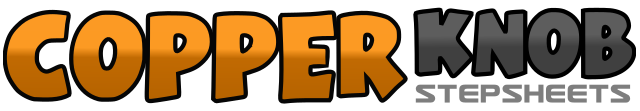 .......Count:64Wall:4Level:Improver.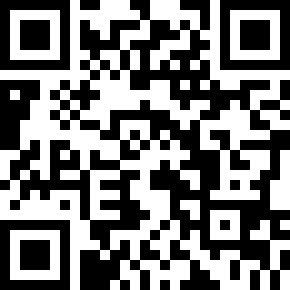 Choreographer:Yudha Alfattar (INA) - January 2018Yudha Alfattar (INA) - January 2018Yudha Alfattar (INA) - January 2018Yudha Alfattar (INA) - January 2018Yudha Alfattar (INA) - January 2018.Music:Pegate Mas(Bachata Version) by Javier RomanPegate Mas(Bachata Version) by Javier RomanPegate Mas(Bachata Version) by Javier RomanPegate Mas(Bachata Version) by Javier RomanPegate Mas(Bachata Version) by Javier Roman........1-2Step R diagonal forward, Step L over R3-4Step R diagonal forward, Step L touch beside R with bumps5-6Step L diagonal back, Step R over L7-8Step L diagonal back, Touch R with bumps (Body Angle 10.30)1-2Back walk Sway R-L3-4Back Sway R, Hip bumps to left (weight on R)5-6Back walk Sway L-R7-8Back Sway L, Hip bumps to right (weight on L)1-2Step R forward turn ½ left (06.00)3-4Step R forward kick L forward5-6Step back LR7-8Step back LR1-2Step R to right Recover on L3-4Step R back cross Recover on L5-6Step R Step L back Cross7-8Recover R step L to left1-2Step R to right step L together3-4Step R to right step L touch beside R5-6Step L forward Recover R7-8Step L back Recover R1-2Step L to left step R together3-4Step L to left step R touch beside L5-6Step R out Step L out7-8Step R in step L in1-2Step R forward diagonal Step L forward (07.30)3-4Step R forward diagonal, Step L forward touch with bumps5-6Step L forward (07.30) Turn ½ R (01.30)7-8Step L to left turn 1/8 R (03.00) Step R touch together1-2Step R to right Recover L3-4Step R beside L Step L to left5-6Recover R step L beside R7-8Sway R L